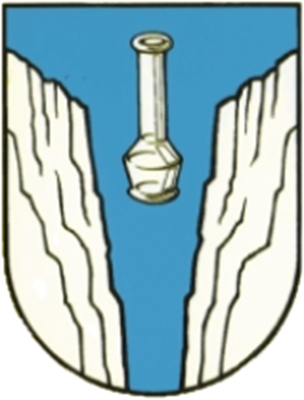 Godišnje izvješće o provedbi provedbenog programa Općine Starigrad za 2023. godinuZa razdoblje od 1. siječnja do 31. prosinca 2023. godineNaziv nositelja izrade: Općina StarigradStarigrad Paklenica, veljača 2024. godine1. PREGLED STANJA U UPRAVNOM PODRUČJUObveza izrade i donošenja Godišnjeg izvješća o provedbi provedbenog programa jedinice lokalne samouprave je propisana člankom 26., stavkom 5. Zakona o sustavu strateškog planiranja i upravljanja razvojem Repuplike Hrvatske („Narodne novine“, broj 123/17, 151/22) i člankom 8., stavkom 3. Pravilnika o rokovima o postupcima praćenja i izvještavanja o provedbi akata strateškog planiranja od nacionalnog značaja i od značaja za jedinice lokalne i područne (regionalne) samouprave („Narodne novine“, broj 44/23). Godišnje izvješće o provedbi provedbenih programa jedinica lokalne i područne (regionalne) samouprave je izvješće o napretku u provedbi mjera, aktivnosti i projekata te ostvarivanju pokazatelja rezultata iz kratkoročnih akata strateškog planiranja. Godišnje izvješće o provedbi provedbenog programa jedinice lokalne samouprave izrađuje se za razdoblje u trajanju od 01. siječnja do 31. prosinca.U izvještajnom razdoblju Općinski načelnik Općine Starigrad, u okviru svog djelovanja, obavljao je izvršne poslove iz samouprarrnog djelovanja općine koji su mu povjereni zakonom, izvršavao i osiguravao izvršenje općih akata Općinskog vijeća, usmjeravao djelovanje Jedinstvenog upravnog odjela Općine u obavljanju poslova iz samoupravnog djelokruga Općine, nadzirao njihov rad, te obavljao i druge poslove u skladu sa zakonom, statutom Općine i aktima Općinskog vijeća. Aktivnosti vezane za provedbeni program Općine Starigrad za razdoblje 2021. – 2025. provodile su se sukladno planiranom, te smo ostvarili dobre rezultate tijekom izvještajnog razdoblja.Općina Starigrad  je u 2023. godine radila na pripremi i prijavi projekata, završetku planiranih projekata te ostvarenju pokazatelja rezultata, a u daljnjem nastavku se daje sažeti prikaz podataka o proračunskim sredstvima utrošenim za svaku pojedinu mjeru. 2. IZVJEŠĆE O NAPRETKU U PROVEDBI MJERAVizija razvoja Općine Starigrad kao mjesta aktivnog turizma te progresivne zajednice mladih obrazovanih ljudi koja svoj razvoj temelji na načelima održivosti te korištenju digitalnih i zelenih tehnologija ostvarit će se kroz sinergijsko djelovanje javnih politika raspoređenih u četiri prioriteta djelovanja:Prioritet 1. Razvoj poticajnog poslovnog okruženja za održivo i konkurentno gospodarstvoPrioritet 2. Unaprjeđenje dostupnosti društvene infrastrukture i usluga za unaprjeđenje kvalitete životaPrioritet 3. Razvoj sustava za pametno i održivo upravljanje resursima i zaštitu okolišaPrioritet 4. Optimizacija i unaprjeđenje usluga i procesa za razvoj pametne OpćineProvedba navedenih prioriteta realizirat će se kroz 24 mjere te će se u nastavku navesti sažeta analiza o napretku u provedbi mjera. Za sve 24 mjere status provedbe mjere je u tijeku2.1. STATUS PROVEDBE MJERA I PODACI O UTROŠENIM PRORAČUNSKIM SREDSTVIMA Mjera 1.1. Razvoj sustava upravljanja destinacijomStatus provedbe mjere: U tijeku.Utrošena proračunska sredstva: 17.003,07 EURTijekom izvještajnog razdoblja ostvareni su dobri rezultati u broju noćenja, održane su planirane manifestacije i projekti u suradnji sa Turističkom zajednicom Općine Starigrad, a projekt AAA destinacija još uvijek nije dovršen. Mjera 1.2.: Razvoj i unaprjeđenje turističke infrastruktureStatus provedbe mjere: U tijeku.Utrošena proračunska sredstva: 405.261,24 EURTijekom izvještajnog razdoblja dovršen je projekt uređenja multimedijskog posjetiteljskog centra (Interpretacijski centar mora), dok se po pitanju uređenja plaže Jaz nisu u izvještajnom razdoblje poduzimale aktivnosti.Mjera 1.3.: Unaprjeđenje sustava upravljanja očuvanja i valorizacije kulturne i povijesne baštineStatus provedbe mjere: U tijeku.Utrošena proračunska sredstva: 21.990,84 EURTijekom izvještajnog razdoblje očuvanje i promocija kulturne baštine ostvarena je poticanjem udruga u kulturi (isplaćena sredstva za KUD Podgorac) te održavanjem kulturnih manifestacija povodom blagdana Sv. Jurja, blagana sv. Ante,  blagdana sv. Jakova, Dana pobjede i domovinske zahvalnosti kao i manifestacije za proslavu blagdana Velike Gospe i Male Gospe.Mjera 1.4.: Poboljšanje kvalitete i dostupnosti kulturnih sadržaja izvan urbanih područjaStatus provedbe mjere: U tijeku.Utrošena proračunska sredstva: 663,62 EURU svrhu daljnjeg razvitka dostupnosti kulturnih sadržaja tijekom izvještajnog razdoblja nastavljeno je sa sufinanciranjem Bibliobusa Gradske knjižnice Zadar na godišnjoj razini.Mjera 1.5.: Povećanje dostupnosti i osiguravanje jednakih uvjeta za sudjelovanje u programima ranog i predškolskog odgoja te svim razinama obrazovanjaStatus provedbe mjere: U tijeku.Utrošena proračunska sredstva: 171.763,94 EURTijekom izvještajnog razdoblja odražene su aktivnosti poboljšanja kvalitete odgojno-obrazovnih programa svim dobnim skupinama, sufinanciranje javnog prijevoza učenika srednjih škola, te stipendiranja studenata. Također je nastavljeno sufinanciranje projekata i aktivnosti Osnovne škole Starigrad sa ciljem poboljšanja kvalitete programa i izvanškolskih aktivnosti, te je poboljšana kvaliteta usluge dječjeg vrtića i otvorena jaslična skupina u sklopu dječjeg vrtića.Mjera 2.1.: Razvoj i modernizacija zdravstvene infrastrukture i usluga u skladu sa standardima kvalitete i potrebama zajednice, i razvoj telemedicineStatus provedbe mjere: U tijeku.Utrošena proračunska sredstva: 3.538,18 EURTijekom izvještanog razdoblja isplaćena su sredstva za sufinanciranje rada dodatnog tima hitne pomoći sukladno ugovoru.Mjera 2.2.: Unaprjeđenje razine zdravstvene zaštite i socijalne skrbi na otocima i u ruralnim područjimaStatus provedbe mjere: U tijeku.Utrošena proračunska sredstva: 27.262,39 EURTijekom izvještajnog razdoblja isplaćena su sredstva naknade građanima u vidu jednokratnih pnoći, pomoći za troškove stanovanja i slično. Isplaćena su sredstva za sufinanciranje prijevoza vode sukladno dostavljenim zahtjevima.Mjera 2.3.: Poticanje i unaprjeđenje dostupnosti rekreacije i tjelesnog vježbanja građanaStatus provedbe mjere: U tijeku.Utrošena proračunska sredstva: 14.235,26 EURTijekom izvještajnog razdoblja u cilju uključivanja građana u rekreaciju, omogućavanje bavljenja športskim i rekreativnim aktivnostima isplaćena su sredstva za sportske udruge i sportska događanja.Mjera 2.4.: Razvoj i unaprjeđenje sustava potpora i programa temeljenim na istraživanju životnih navika i stavova mladih obitelji o demografskim kretanjima u Zadarskoj županijiStatus provedbe mjere: U tijeku.Utrošena proračunska sredstva: 6.967,95 EURU izvještajnom razdoblju, sukladno podnesenim zahtjevima, isplaćena ja naknada za novorođenu djecu za 13 korisnika tokom cijele 2023. godine.Mjera 2.5.: Unaprjeđenje dostupnosti društvene infrastrukture za mlade i obiteljiStatus provedbe mjere: U tijeku.Utrošena proračunska sredstva: 100.651,87 EURU izvještajnom razdoblju dovršeno je uređenje i opremanje društvenog doma u Starigrad Paklenici. Što se tiče uređenja dječjeg igrališta prijavljeni smo na Natječaj za provedbu tipa operacije T.O.2.1.1. „Izgradnja i rekonstrukcija javne infrastrukture u svrhu poboljšanja kvalitete života na području LAG-a“ koji je obavio LAG Bura za uređenje dječjeg igrališta na Trgu Stjepana Radića te će se radovi izvesti u 2024. godini.Mjera 2.6.: Jačanje kapaciteta sigurnosnih službi i sustava civilne zaštite kroz ulaganja u razvoj infrastrukture i primjenom novih tehnika i tehnologijaStatus provedbe mjere: U tijeku.Utrošena proračunska sredstva: 0,00  EURU tijeku izvještajnog razdoblja nije bilo priprema i ulaganja u nove objekte vatrogasnih domova, no tokom izvještajnog razdoblja osposobljeno je 2 novih članova dobrovoljnog vatrogasnog društva Starigrad Paklenica.Mjera 2.7.: Jačanje ljudskih kapaciteta i uvjeta rada sigurnosnih službi i sustava civilne zaštiteStatus provedbe mjere: U tijeku.Utrošena proračunska sredstva: 67.952,10 EURU tijeku izvještajnog razdoblja odrađene su aktivnosti vezane za pružanje civilne zaštite, obavljeni su stručni poslovi zaštite od požara, zaštite i spašavanja. Mjera 3.1.: Razvoj zelene infrastrukture na urbanim područjima i stvaranje zelenih općinaStatus provedbe mjere: U tijeku.Utrošena proračunska sredstva: 63.377,49 EURU tijeku izvještanog razdoblja obavljeno je kontinuirano održavanje zelenih javnih površina. Pod održavanjem i uređenjem javnih površina podrazumijevaju se tekući i investicijski radovi na javnim površinama, njihovo saniranje i opremanje.Mjera 3.2.: Unaprjeđenje sustava gospodarenja komunalnim otpadom i poticanje prijelaza na kružno gospodarstvoStatus provedbe mjere: U tijeku.Utrošena proračunska sredstva: 7.000,00 EURU tijeku izvještajnog razdoblje nastavljena je podjela kanti za reciklabilni otpad za područje Općine Starigrad koji je započet u studenom 2022. godine. U pretprošloj godini završen je projekt sanacije odlagališta otpada Samograd, te su plaćeni troškovi monitoringa navedenog odlagališta otpada.Mjera 3.3.: Unaprjeđenje kvalitete i održivo upravljanje sustava vodoopskrbe i odvodnje (vodnog gospodarstva)Status provedbe mjere: U tijeku.Utrošena proračunska sredstva: 6.304,34 EURU tijeku izvještajnog razdoblje završen je dio postupaka jednostavnih nabava za izradu projektnih dokumentacija vodovodne mreže, te je rekonstruiran dio vodovodne mreže. Nastavit će se i radovi na izgradnji vodovodne mreže za zapadni dio Općine Starigrad. Svim ovim aktivnostima unaprijedit će se sustav javne vodooskrbe.Mjera 3.4.: Unaprjeđenje kvalitete i razvoj male komunalne infrastrukture i uslugaStatus provedbe mjere: U tijeku.Utrošena proračunska sredstva: 739.050,49 EURU tijeku izvještajnog razdoblja obavljene su razne aktivnost za održavanje i izgradnju komunalne infrastrukture (održavanje javnih površina, groblja, plaža i obalnog pojasa, prigodno ukrašavanje naselja, veterinarsko higijeničarski poslovi, poslovi deratizacije i dezinsekcije). Također su obavljeni radovi proširenja groblja Seline čime su izrađena nova grobna mjesta i proveden je postupak javne nabave i započeti radovi na 2. fazi uređenja groblja i izgradnje mrtvačnice u Selinama. Završeni su radovi uređenja Središnjeg obalnog pojasa - 1. podfaza, te je proveden postupak javne nabave i započeti radovi na 2. podfazi projekta te će u 2024. godini biti dovršene još 22 grobnice predviđene 2. fazom projekta.Mjera 3.5.: Povećanje energetske učinkovitosti infrastrukture i zgrada u javnom i privatnom sektoruStatus provedbe mjere: U tijeku.Utrošena proračunska sredstva: 120.394,11 EURU tijeku izvještajnog razdoblja obavljeni su poslovi održavanja javne rasvjete, plaćanje troškova električne energije za javnu rasvjetu, te nastavak dovršavanja procesa zamjene svih rasvjetnih tijela energetski učinkovitima.Mjera 3.6.: Poticanje uvođenja novih tehnologija i proizvodnih praksi za potrebe povećanja otpornosti, produktivnosti i održivosti poljoprivredne proizvodnje i preradeStatus provedbe mjere: U tijeku.Utrošena proračunska sredstva: 0,00 EURU tijeku izvještanog razdoblja nisu isplaćivane potpore jer nije proveden natječaj za dodjelu potpora u poljoprivredi.Mjera 3.7.: Unapređenje infrastrukture i organizacije cestovnog prometa i prometa u mirovanjuStatus provedbe mjere: U tijeku.Utrošena proračunska sredstva: 213.016,33 EURU tijeku izvještajnog razdoblje obavljene su aktivnosti održavanje nerazvrstanih cesta, te aktivnosti sanacije i asfaltiranja 2 km nerazvrstanih cesta nakon provedenog postupka javne nabave. Završena je izgradnja nogostupa financirana od strane Hrvatske ceste d.o.o.Mjera 4.1.: Optimizacija i digitalizacija usluga i procesa Općine i povezanih javnopravnih tijelaStatus provedbe mjere: U tijeku.Utrošena proračunska sredstva: 168.147,21 EURU tijeku izvještajnog razdoblja obavljene su aktivnosti koje se odnose na učinkovito upravljanje resursima temeljenim na principima efikasnosti i osiguravanja nesmetanih procesa unutarnjeg funkcioniranja Općine na operativnoj razini. Sve provedene aktivnosti imale su za cilj učinkovit i efikasan rad općinske uprave.Mjera 4.2.: Jačanje ljudskih potencijala Općine i povezanih javnopravnih tijelaStatus provedbe mjere: U tijeku.Utrošena proračunska sredstva: 208.063,05 EURU tijeku izvještajnog razdoblja provođena su stručno osposobljavanja i usavršavanje putem seminara, tečajeva i edukacija (područja komunalnog gospodarstva, javne nabave, računovodstva, uredskog poslovanja, upravljanja poslovnim procesima). Mjera 4.3.: Razvoj civilnog društva i osnaženje kapaciteta i suradnje među svim akterima razvojaStatus provedbe mjere: U tijeku.Utrošena proračunska sredstva: 15.864,21 EURU izvještanom razdoblju financirane su vjerske zajednice, te Gradsko društvo Crvenog križa Zadar. Proveden je i javni natječaj (ožujak 2023. godine) za financiranje programa/projekata/manifestacija udruga u okviru javnih potreba u 2023. godini u područjima sport, kultura, zdravstvo i socijalna skrb te promicanje vrijednosti Domovinskog rada te su dodijelna sredstva udrugama.Mjera 4.4. Jačanje kapaciteta za učinkovito korištenje fondova EU te pripremu i provedbu razvojnih projekataStatus provedbe mjere: U tijeku.Utrošena proračunska sredstva: 0,00 EURU izvještajnom razdoblju pripremala se projektna dokumentacija kako bi projekti bili spremni za natječaje za financiranja iz različitih izvora.Mjera 4.5.: Unaprjeđenje sustava upravljanja imovinom u vlasništvu Općine i povezanih javnopravnih tijelaStatus provedbe mjere: U tijeku.Utrošena proračunska sredstva: 32.578,76 EURU izvještajnom razdoblju  izrađen je Godišnji plan upravljanja imovinom za 2024. godinu (rujan 2023. godine), te izvješće o provedbi plana upravljanja imovinom za 2022. godinu. Općina Starigrad ima donesenu Strategiju upravljanja imovinom. Praćeno je stanje u prostoru i nije izvršena niti jedna kupnja zemljišta za potrebe Općine Starigrad. Obavljeno je tekuće održavanje zgrada u vlasništvu Općine Starigrad i podmireni režijski troškovi i navedeno se izvršavalo tijekom cijele godine.2.2. ZAKLJUČAK O OSTVARENOM NAPRETKU U PROVEDBI MJERASukladno odredbama Zakona o sustavu strateškog planiranja i upravljanja razvojem Republike Hrvatske („Narodne novine“, broj 123/17, 151/22) pokazatelji rezultata definiraju se kao kvantitativni i kvalitativni mjerljivi podaci koji omogućuju praćenje, izvješćivanje i vrednovanje uspješnosti u provedbi utvrđene mjere, projekta i aktivnosti. Kriterij kvantificiranosti je neophodan kako bi mjere bile mjerljive. Pokazatelji rezultata također moraju biti definirani za konkretno vremensko razdoblje koje će se podudarati s krajem razdoblja provedbe programa. Mjera se smatra postignutom ako su postignuti s njom povezani očekivani rezultati. Općina Starigrad je tijekom izvještajnog razdoblja ostvarila znatan napredak u provedbi mjera Provedbenog programa. Za 24 mjere status provedbe mjere je u tijeku, projekti i aktivnosti su započeti ili završeni, dok će se neki provoditi prema planu do kraja izvještajnog razdoblja.Provedba mjera kao planirana u Provedbenom programu uvelike se ostvaruju prema planiranom. 3. DOPRINOS OSTVARENJU CILJEVA JAVNIH POLITIKAOpćina Starigrad provedbom mjera u Provedbenom programu doprinosi provedbi ciljeva Nacionalne razvojne strategije Republike Hrvatske do 2030. godine:SC 1. Konkurentno i inovativno gospodarstvoSC 2. Obrazovani i zaposleni ljudiSC 3. Učinkovito i djelotvorno pravosuđe, javna uprava i upravljanje državnom imovinomSC 5. Zdrav, aktivan i kvalitetan životSC 6. Demografska revitalizacija i bolji položaj obiteljiSC 7. Sigurnost za stabilan razvojSC 8. Ekološka i energetska tranzicija za klimatsku neutralnost SC 10. Održiva mobilnostCiljevi kojima se doprinosi provedbom mjera utvrđenih u provedbenom programu najviše pridonosi direktan pristup rješavanju problema kojeg provodi Općina kroz svoje javne politike. Općina konstantno radi na pronalasku načina kako da se poboljša život stanovnika i kako da se povećaju mogućnosti za cjelokupnu zajednicu. Najvažniji rezultati ostvareni provedbom mjera Provedbenog programa Općine Starigrad tijekom izvještajnog razdoblja navode se u nastavku.SC 1. KONKURENTNO I INOVATIVNO GOSPODARSTVOGospodarstvo koje je produktivno, inovativno i zahvaljujući tome konkurentno gospodarstvo može se prilagoditi izazovima globalnih promjena, ali i ponuditi prilike za ostvarivanje očekivanja različitih skupina stanovništva. U natjecanju na tržištu, kvalitetom, inovacijama i učinkovitošću u proizvodnji poduzetništvo, privatni sektor i radnici stvaraju novu vrijednost, nova radna mjesta i nove prilike za sadašnje sudionike na tržištu rada, kao i za generacije koje će tek ući na tržište rada.Provedbom mjera doprinosi se ekonomskom razvoju Općine Starigrad, povećanju kvalitete javnih usluga te unaprjeđenju ljudskih potencijala. Mjere koje su se provodile tijekom izvještajnog razdoblja su:Mjera 1.1.: Razvoj sustava upravljanja destinacijomUnaprjeđenje turističke ponude Općine Starigrad razvojem sustava upravljanja destinacijomTijekom izvještajnog razdoblja ostvareni su dobri rezultati u broju noćenja, održane su planirane manifestacije i projekti u suradnji sa Turističkom zajednicom Općine StarigradMjera 1.2.: Razvoj i unaprjeđenje turističke infrastruktureFunkcionalni i održivi razvoj turizma Općine Starigrad s ciljem cjelovitog turističkog doživljaja i produljenja sezone kroz ulaganja u javnu turističku infrastrukturuTijekom izvještajnog razdoblja dovršen je projekt uređenja multimedijskog posjetiteljskog centra (Interpretacijski centar mora) Mjera 1.3.: Unaprjeđenje sustava upravljanja očuvanja i valorizacije kulturne i povijesne baštineOčuvati, zaštititi i promovirati kulturno-povijesnu baštinu, odnosno tradicije i običaje stanovnika Općine StarigradTijekom izvještajnog razdoblje očuvanje i promocija kulturne baštine ostvarena je poticanjem udruga u kulturi (isplaćena sredstva za KUD Podgorac) te održavanjem kulturnih manifestacija povodom blagdana Sv. Jurja, blagana sv. Ante,  blagdana sv. Jakova, Dana pobjede i domovinske zahvalnosti kao i manifestacije za proslavu blagdana Velike Gospe i Male Gospe.Mjera 1.4.: Poboljšanje kvalitete i dostupnosti kulturnih sadržaja izvan urbanih područjaOsmisliti nove programe i povećati opseg dostupnosti kulturnih sadržaja s ciljem jačanja društvenog života Općine StarigradTijekom izvještajnog razdoblja nastavljeno je sa sufinanciranjem Bibliobusa Gradske knjižnice ZadarSC 2. OBRAZOVANI I ZAPOSLENI LJUDIObrazovanje ima ključnu ulogu i u pripremi budućih odraslih osoba na život u zajednici, primarno kroz usađivanje zajedničkih vrijednosti i prihvaćene norme ponašanja. Isto tako, obrazovanje pridonosi razvoju osobnosti i potencijalu djece i učenika, potičući ih na kreativnost, kritičko razmišljanje, izražavanje s pouzdanjem i cjeloživotno učenje. Time obrazovanje pridonosi sveukupnoj društvenoj koheziji i izgrađivanju budućih samosvjesnih i društveno odgovornih građana. Zbog svih tih razloga obrazovanje je i najmoćnije sredstvo za ostvarenje društvenih i gospodarskih promjena, osobito kada uključuje sve svoje građane jer svijet sutrašnjice pretpostavlja složene i dinamične promjene s podijeljenom odgovornošću. Obrazovanje je stoga društvena i gospodarska investicija s najvećim i najtrajnijim povratom, kako društvu tako i gospodarstvu, i to na svim obrazovnim razinama i u svim vidovima obrazovanja.Provedbom mjere doprinosi se stjecanju stručnih kompetencija pojedinaca i društva, unaprjeđenju visokog obrazovanja i razvoju tržišta rada. Mjere koje su se provodile tijekom izvještajnog razdoblja su:Mjera 1.5.: Povećanje dostupnosti i osiguravanje jednakih uvjeta za sudjelovanje u programima ranog i predškolskog odgoja te svim razinama obrazovanjaUlaganje u odgojno-obrazovni sustav kako bi se dostigli suvremeno odgojno-obrazovni standardi te omogućili jednaki uvjeti za sudjelovanje u programima ranog i predškolskog odgoja te svim razinama obrazovanja stanovnika Općine StarigradTijekom izvještajnog razdoblja odražene su aktivnosti poboljšanja kvalitete odgojno-obrazovnih programa svim dobnim skupinama, sufinanciranje javnog prijevoza učenika srednjih škola, te stipendiranja studenata. Također je nastavljeno sufinanciranje projekata i aktivnosti Osnovne škole Starigrad sa ciljem poboljšanja kvalitete programa i izvanškolskih aktivnosti, te je poboljšana kvaliteta usluge dječjeg vrtića i otvorena jaslična skupina u sklopu dječjeg vrtićaSC 3. UČINKOVITO I DJELOTVORNO PRAVOSUĐE, JAVNA UPRAVA I UPRAVLJANJE DRŽAVNOM IMOVINOMUčinkovito djelovanje javne uprave i upravljanja imovinom iziskuje ustrajnu provedbu politika dobrog upravljanja kroz izgradnju kompetentne i pouzdane administracije koja je okrenuta potrebama građana i gospodarstva te učinkovitog pravosuđa važna je zadaća čije će ostvarenje biti nužno radi zaokruživanja izgradnje državnih funkcija sukladnih modernoj europskoj državi, potrebama modernog gospodarstva i očekivanjima građana.Provedbom mjera doprinosi se razvoju i povećanju produktivnosti rada u sektoru javne uprave te pametnom upravljanju općinskom imovinom. Mjere koje su se provodile tijekom izvještajnog razdoblja su:Mjera 4.1.: Optimizacija i digitalizacija usluga i procesa Općine i povezanih javnopravnih tijelaDjelotvorno i učinkovito upravljanje resursima i poslovnim procesima Općine StarigradU tijeku izvještajnog razdoblja obavljene su aktivnosti koje se odnose na učinkovito upravljanje resursima temeljenim na principima efikasnosti i osiguravanja nesmetanih procesa unutarnjeg funkcioniranja Općine na operativnoj razini. Sve provedene aktivnosti imale su za cilj učinkovit i efikasan rad općinske upraveMjera 4.2.: Jačanje ljudskih potencijala Općine i povezanih javnopravnih tijelaDjelotvorno upravljanje ljudskim potencijalima s ciljem povećanja kvalitete javnih usluga i osiguravanja mogućnosti obavljanja poslova Općine StarigradU tijeku izvještajnog razdoblja provođena su stručno osposobljavanja i usavršavanje putem seminara,tečajeva, i edukacija (područja komunalnog gospodarstva, javne nabave, računovodstva, uredskog poslovanja, upravljanja poslovnim procesima)Mjera 4.3.: Razvoj civilnog društva i osnaženje kapaciteta i suradnje među svim akterima razvojaUnaprjeđenje međusektorske suradnje i razvoj partnerskog odnosa civilnog, javnog i gospodarskog sektora radi održivog razvoja Općine StarigradU izvještanom razdoblju financirane su vjerske zajednice, te Gradsko društvo Crvenog križa Zadar. Proveden je i javni natječaj (ožujak 2023. godine) za financiranje programa/projekata/manifestacija udruga u okviru javnih potreba u 2023. godini u područjima sport, kultura, zdravstvo i socijalna skrb te promicanje vrijednosti Domovinskog rada te su dodijelna sredstva udrugamaMjera 4.4. Jačanje kapaciteta za učinkovito korištenje fondova EU te pripremu i provedbu razvojnih projekataUnaprijediti kompetencije ljudskih resursa Općine radi pojačane apsorpcije sredstava iz EU projekata te kvalitetnije pripreme i provedbe razvojnih projekata U izvještajnom razdoblju pripremala se projektna dokumentacija kako bi projekti bili spremni za natječaje za financiranja iz različitih izvora Mjera 4.5.: Unaprjeđenje sustava upravljanja imovinom u vlasništvu Općine i povezanih javnopravnih tijelaOptimizacija upravljanja imovinom u vlasništvu Općine i povezanih javnopravnih tijela te aktiviranje nedovoljno iskorištene imovine i stavljanje u funkciju društvenog i gospodarskog razvojaU izvještajnom razdoblju  izrađen je Godišnji plan upravljanja imovinom za 2024. godinu (rujan 2023. godine), te izvješće o provedbi plana upravljanja imovinom za 2022. godinu. Općina Starigrad ima donesenu Strategiju upravljanja imovinom. Praćeno je stanje u prostoru i nije izvršena niti jedna kupnja zemljišta za potrebe Općine Starigrad. Obavljeno je tekuće održavanje zgrada u vlasništvu Općine Starigrad i podmireni režijski troškovi i navedeno se izvršavalo tijekom cijele godineSC 5. ZDRAV, AKTIVAN I KVALITETAN ŽIVOTZdravlje, zdravstvena zaštita, kvaliteta života starijih sugrađana, solidarnost s ranjivim društvenim skupinama ili osobama izloženima riziku od siromaštva nerazdvojne su sastavnice solidarnog i prosperitetnog društva. Briga o čovjeku, njegovanje ljudskih potencijala, stvaranje prilika za njihovo iskazivanje i razvoj neovisno o trenutnom ekonomskom statusu pojedinaca sastavni su dio vizije Hrvatske kao zemlje koja ulaže u ljude jer u ljudima vidi najvažniji potencijal za svladavanje izazova ovog desetljeća.Provedbom mjera osigurava se dostojanstven život ciljanih i ugroženih skupina ljudi, socijalna solidarnost te se potiče društvena uključenost stanovništva. Mjere koje su se provodile tijekom izvještajnog razdoblja su:Mjera 2.1.: Razvoj i modernizacija zdravstvene infrastrukture i usluga u skladu sa standardima kvalitete i potrebama zajednice, i razvoj telemedicineUspostava kvalitetne i cjelovite zdravstvenu zaštitu stanovnika na području Općine StarigradTijekom izvještanog razdoblja isplaćena su sredstva za sufinanciranje rada dodatnog tima hitne pomoći sukladno ugovoruMjera 2.2.: Unaprjeđenje razine zdravstvene zaštite i socijalne skrbi na otocima i u ruralnim područjimaUnaprijediti kvalitetu života socijalno ugroženih skupina stanovništva na području Općine StarigradTijekom izvještajnog razdoblja isplaćena su sredstva naknade građanima u vidu jednokratnih pnoći, pomoći za troškove stanovanja i slično. Isplaćena su sredstva za sufinanciranje prijevoza vode sukladno dostavljenim zahtjevimaMjera 2.3.: Poticanje i unaprjeđenje dostupnosti rekreacije i tjelesnog vježbanja građanaUključiti u šport i športsku rekreaciju što veći broj stanovnika Općine Starigrad, a osobito djece i mladih, osoba s invaliditetom, turista i osoba treće životne dobi kroz poticanje bavljenja športskim aktivnostima i promoviranjem aktivnog, zdravog načina životaTijekom izvještajnog razdoblja u cilju uključivanja građana u rekreaciju, omogućavanje bavljenja športskim i rekreativnim aktivnostima isplaćena su sredstva za sportske udruge i sportska događanjaSC 6. DEMOGRAFSKA REVITALIZACIJA I BOLJI POLOŽAJ OBITELJINegativni demografski trendovi kojima je Hrvatska pogođena u posljednjih nekoliko desetljeća čine jedan od najvećih izazova suvremene Hrvatske. Smanjivanje broja i starenje stanovništva može imati velike gospodarske i društvene posljedice na koje moramo zajednički pronaći djelotvoran odgovor. Ulaganjem u djecu i mlade poticat će se roditeljstvo i skrb o članovima obitelji te će se stvarati uvjeti za poboljšanje kvalitete života svih građana.Provedbom mjera osigurava se Povećanja stope fertiliteta i stvaranja poticajnog i privlačnog društvenog i ekonomskog okružja za ostanak, povratak i dolazak mladih ljudi i obitelji koje će u Hrvatskoj pronaći svoje mjesto za rad i podizanje djece. Mjere koje su se provodile tijekom izvještajnog razdoblja su:Mjera 2.4.: Razvoj i unaprjeđenje sustava potpora i programa temeljenim na istraživanju životnih navika i stavova mladih obitelji o demografskim kretanjima u Zadarskoj županijiUnapređenje sustava programa i potpora obiteljima na području Općine StarigradU izvještajnom razdoblju, sukladno podnesenim zahtjevima, isplaćena ja naknada za novorođenu djecu za 13 korisnikaMjera 2.5.: Unaprjeđenje dostupnosti društvene infrastrukture za mlade i obiteljiUnaprjeđenje društvene infrastrukture kroz izgradnju i obnovu društvene infrastrukture i kreiranje novih društvenih sadržaja  za mlade i obitelji na području Općine StarigradU izvještajnom razdoblju dovršeno je uređenje i opremanje društvenog doma u Starigrad Paklenici. Što se tiče uređenja dječjeg igrališta prijavljeni smo na Natječaj za provedbu tipa operacije T.O.2.1.1. „Izgradnja i rekonstrukcija javne infrastrukture u svrhu poboljšanja kvalitete života na području LAG-a“ koji je obavio LAG Bura za uređenje dječjeg igrališta na Trgu Stjepana Radića te će se radovi izvesti u 2024. godini.SC 7. SIGURNOST ZA STABILAN RAZVOJNacionalna sigurnost i sigurnost uopće središnja su pitanja uspješnog razvoja demokratskih društava, koja zbog svoje otvorenosti i transparentnosti te zbog brzog tehnološkog razvoja postaju sve ranjivija na različite oblike prijetnji čiji je nositelj čovjek i na ugroze čiji su uzrok različite prirodne pojave i procesi.Provedbom mjere osigurava se razvoj vatrogastva u Općini Starigrad, unaprjeđuje sustav civilne zaštite te jača otpornost na rizike od katastrofa. Mjere koje su se provodile tijekom izvještajnog razdoblja su: Mjera 2.6.: Jačanje kapaciteta sigurnosnih službi i sustava civilne zaštite kroz ulaganja u razvoj infrastrukture i primjenom novih tehnika i tehnologijaUnaprijediti infrastrukturu i primjenu novih tehnologija sigurnosnih službi i sustava civilne zaštiteTokom izvještajnog razdoblja osposobljeno je 2 novih članova dobrovoljnog vatrogasnog društva Starigrad PaklenicaMjera 2.7.: Jačanje ljudskih kapaciteta i uvjeta rada sigurnosnih službi i sustava civilne zaštiteJačanje sustava zaštite i spašavanja podizanjem operativne spremnosti i osposobljenosti ljudskih resursa te poboljšanje efikasnosti i opremljenosti postojećih sredstava za intervencijuU tijeku izvještajnog razdoblja odrađene su aktivnosti vezane za pružanje civilne zaštite, obavljeni su stručni poslovi zaštite od požara, zaštite i spašavanja.SC 8. EKOLOŠKA I ENERGETSKA TRANZICIJA ZA KLIMATSKU NEUTRALNOSTOčuvanje prirode, obnovljivih prirodnih resursa, voda, šuma, tla i mora osnova je održivog i uključivog rasta, sigurnosti proizvodnje hrane i smanjivanja siromaštva. Pitka voda, čist zrak, te zdravi kopneni, slatkovodni i morski ekosustavi omogućuju ljudima u Hrvatskoj da vode zdrav i produktivan život, ostvaruju vlastite potencijale i pridonose društvu, jer bez zdravog ekosustava to nije moguće.Provedbom mjera djeluje se na poboljšanje i zaštitu prirodnog okoliša i podiže svijest o učinkovitom gospodarenju otpadom. Mjere koje su se provodile tijekom izvještajnog razdoblja su:Mjera 3.1.: Razvoj zelene infrastrukture na urbanim područjima i stvaranje zelenih općinaOčuvanje visoke razine kvalitete okoliša Općine StarigradU tijeku izvještanog razdoblja obavljeno je kontinuirano održavanje zelenih javnih površina. Pod održavanjem i uređenjem javnih površina podrazumijevaju se tekući i investicijski radovi na javnim površinama, njihovo saniranje i opremanjeMjera 3.2.: Unaprjeđenje sustava gospodarenja komunalnim otpadom i poticanje prijelaza na kružno gospodarstvoUnaprijediti sustav gospodarenja otpadom, održavanja čistoće javnih površina i zaštite okoliša na području Općine StarigradU tijeku izvještajnog razdoblje nastavljena je podjela kanti za reciklabilni otpad za područje Općine Starigrad koji je započet u studenom 2022. godine. U pretprošloj godini završen je projekt sanacije odlagališta otpada Samograd, te su plaćeni troškovi monitoringa navedenog odlagališta otpada.Mjera 3.3.: Unaprjeđenje kvalitete i održivo upravljanje sustava vodoopskrbe i odvodnje (vodnog gospodarstva)Osigurati kontinuiranu, sigurnu, kvalitetnu i dostatnu vodoopskrbu svim stanovnicima Općine unaprjeđenjem vodoopskrbnog sustava te izgraditi cjeloviti sustav za sakupljanje, pročišćavanje i dispoziciju otpadnih vodaU tijeku izvještajnog razdoblje završen je dio postupaka jednostavnih nabava za izradu projektnih dokumentacija vodovodne mreže, te je rekonstruiran dio vodovodne mreže. Nastavit će se i radovi na izgradnji vodovodne mreže za zapadni dio Općine Starigrad. Svim ovim aktivnostima unaprijedit će se sustav javne vodooskrbe.Mjera 3.4.: Unaprjeđenje kvalitete i razvoj male komunalne infrastrukture i uslugaIzgradnja i unapređenje svih raspoloživih oblika male komunalne infrastrukture, a osobito komunalno opremanje, održavanje i uređenje javnih površinaU tijeku izvještajnog razdoblja obavljene su razne aktivnost za održavanje i izgradnju komunalne infrastrukture (održavanje javnih površina, groblja, plaža i obalnog pojasa, prigodno ukrašavanje naselja, veterinarsko higijeničarski poslovi, poslovi deratizacije i dezinsekcije). Također su obavljeni radovi proširenja groblja Seline čime su izrađena nova grobna mjesta i proveden je postupak javne nabave i započeti radovi na 2. fazi uređenja groblja i izgradnje mrtvačnice u Selinama. Završeni su radovi uređenja Središnjeg obalnog pojasa - 1. podfaza, te je proveden postupak javne nabave i započeti radovi na 2. podfazi projekta te će u 2024. godini biti dovršene još 22 grobnice predviđene 2. fazom projektaMjera 3.5.: Povećanje energetske učinkovitosti infrastrukture i zgrada u javnom i privatnom sektoruSmanjiti potrošnju energije zgrada javne namjene u vlasništvu Općine Starigrad, povećati energetsku učinkovitost te pridonijeti smanjivanju onečišćenja zrakaU tijeku izvještajnog razdoblja obavljeni su poslovi održavanja javne rasvjete, plaćanje troškova električne energije za javnu rasvjetu, te nastavak dovršavanja procesa zamjene svih rasvjetnih tijela energetski učinkovitimaSC 10. ODRŽIVA MOBILNOSTPrometna povezanost nužna je sastavnica kvalitete života, ali i nezaobilazan instrument ravnomjernog razvoja i bržeg prelijevanja gospodarskog rasta među regionalnim središtima koji istodobno proširuje mogućnosti i smanjuje troškove pristupa međunarodnim tržištima. Prometna je infrastruktura instrument nacionalnog i regionalnog razvoja te teritorijalne kohezije koji pokreće razmjenu dobara te omogućava bolju pristupačnost svim institucionalnim, društvenim, gospodarskim, zdravstvenim, turističkim, kulturnim i drugim sadržajima. Promet je stoga horizontalna poveznica svih gospodarskih aktivnosti i nastojanja za povećanjem kvalitete života ljudi, ali i sektor koji nudi velike prilike za stvaranje novih radnih mjesta.Provedbom mjera dolazi do povećanja sigurnosti svih sudionika u prometu i povećanja atraktivnosti područja za realizaciju investicija. Mjere koje su se provodile tijekom izvještajnog razdoblja su: Mjera 3.7.: Unapređenje infrastrukture i organizacije cestovnog prometa i prometa u mirovanjuPoboljšati postojeći te izgraditi kvalitetan, funkcionalni i siguran kolni i pješački prometni sustavU tijeku izvještajnog razdoblje obavljene su aktivnosti održavanje nerazvrstanih cesta, te aktivnosti sanacije i asfaltiranja 2 km nerazvrstanih cesta nakon provedenog postupka javne nabave. Završena je izgradnja nogostupa financirana od strane Hrvatske ceste d.o.o.